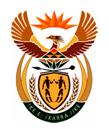 South African Embassy in Bucharest  26-28 Ştirbei Vodă str., 2nd Floor, District 1, Bucharest, 010113Tel: 021/313 37 25; 313 37 35; 313 37 85; Fax: 021/ 313 37 95, bucharest.consular@dirco.gov.za VOTER REGISTRATION FOR SOUTH AFRICAN CITIZENS2 - 3 February 2019National elections will be organised in South Africa in May 2019. All South African citizens aged 16 and older and in possession of an official South African identity document are eligible to register as voters. If not registered, they will not be allowed to vote in the national elections.South African citizens  who want to register to vote abroad will need:a valid South African ID (either the green barcoded ID book OR smart ID card or Temporary ID Certificate)a valid South African passport.South African citizens who want to register in Romania will have to go personally to the South African Embassy in Bucharest to fill in a registration form on2 – 3 February  2019,   8:30 – 17:00 hoursSouth African citizens living abroad who are already registered to vote – either on the national or international segment of the voters’ roll – need not re-register. They  will be required to complete a form in order to inform of their intention to vote outside the country. For further information please visit the website www.elections.org.za or  contact the South African Embassy in Bucharest: Tel: 021/313 37 25;  bucharest.consular@dirco.gov.za 